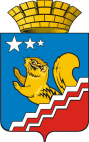 СВЕРДЛОВСКАЯ ОБЛАСТЬВОЛЧАНСКАЯ ГОРОДСКАЯ ДУМАШЕСТОЙ СОЗЫВТретье заседание   РЕШЕНИЕ № 80г. Волчанск										    26.10.2017 г.О внесении изменений в Правила землепользования и застройкиВолчанского городского округа, утвержденные Решением Волчанской городской Думы от 23.08.2012 года № 147 «Об утверждении документа «Правила землепользования и застройки Волчанского городского округа»Заслушав информацию начальника отдела жилищно-коммунального хозяйства, строительства и архитектуры администрации Волчанского городского округа Клементьеву Ю.П.., в соответствии со статьями 24, 33 Федерального закона от 29 декабря 2004 года № 190-ФЗ «Градостроительный кодекс Российской Федерации», статьей 28 Федерального закона от 06 октября 2003 года № 131-ФЗ «Об общих принципах организации местного самоуправления в Российской Федерации», Положением о порядке организации и проведения публичных слушаний в муниципальном образовании Волчанский городской округ, утвержденным Решением Волчанской городской Думы от 23.08.2012 года № 144 (в редакции Решения Волчанской городской Думы от 20.09.2012 года № 158), Уставом Волчанского городского округа, протоколом публичных слушаний от 25.10.2017 года № 12, с целью соблюдения права человека на благоприятные условия жизнедеятельности, прав и законных интересов правообладателей земельных участков и объектов капитального строительства,ВОЛЧАНСКАЯ ГОРОДСКАЯ ДУМА РЕШИЛА:1. С целью беспрепятственного оформления права собственности на земельные участки и объекты капитального строительства в установленном федеральным законодательством в порядке,  внести следующие изменения в Правила землепользования и застройки Волчанского городского округа, утвержденные Решением Волчанской городской Думы от 23.08.2012 года № 147:1.1. В основной вид разрешенного использования территориальной зоны объектов автомобильного транспорта с  СЗЗ 100 м (индекс Т.2-2) Таблицы условных обозначений, наименований территориальных зон, видов и параметров разрешенного использования земельных участков и объектов капитального строительства включить вид разрешенного использования «объекты придорожного сервиса».1.2.  Графические материалы «Карта градостроительного зонирования Волчанского городского округа применительно к г. Волчанску, М 1:5000» дополнить изменениями в части изменения границы территориальной зоны малоэтажных многоквартирных жилых домов (индекс Ж-2) на общественно-деловую комплексную зону (индекс ОДК) по адресу: применительно к земельному участку площадью 1150 кв.м, расположенному по адресу: 624940, Свердловская обл., г. Волчанск, ул.Социалистическая, 14.2. Настоящее Решение опубликовать в газете «Волчанские вести» и обнародовать на официальном сайте Волчанского городского округа в сети Интернет по адресу: www.duma-volchansk.ru/standart-activity/resheniya-dumy и www.volchansk-adm.ru/building/.3. Контроль за выполнением данного Решения возложить на комиссию по промышленной политике, вопросам жилищно-коммунального и сельского хозяйства (Неудахин А.В.).Глава Волчанского городского округаА.В. ВервейнПредседатель Волчанской городской Думы А.Ю. Пермяков